Stagione Sportiva 2023/2024Comunicato Ufficiale N° 68 del 19/10/2023SOMMARIOSOMMARIO	1COMUNICAZIONI DELLA F.I.G.C.	1COMUNICAZIONI DELLA L.N.D.	1COMUNICAZIONI DEL COMITATO REGIONALE	1Modifiche al programma gare del 22/10/2023	2COMUNICAZIONI DELLA F.I.G.C.COMUNICAZIONI DELLA L.N.D.COMUNICAZIONI DEL COMITATO REGIONALESOCIETA’ INATTIVELa sottonotata società ha comunicato l’inattività a partire dalla stagione sportiva 2023/2024Matr. 955.278		A.S.D. ACADEMY USAV		PesaroVisto l’art.16 commi 1) e 2) N.O.I.F. si propone alla Presidenza Federale per la radiazione dai ruoli.Ai sensi dell’art. 110 p.1) delle N.O.I.F. i calciatori tesserati per la suddetta Società sono svincolati d’autorità dalla data del presente comunicato ufficiale.AFFILIAZIONILa F.I.G.C. ha ratificato la seguente domanda:matr. 962281	A.S.D. MONTEMONACO		Montemonaco (AP)ANNULLAMENTO CARTA ASS.VA PICCOLI AMICI – PRIMI CALCIVista la richiesta avnazata, si procede all’annullamento della “Carta Assicurativa” Piccoli Amici – Primi Calci del sottoindicato giovane calciatore:ORLANDINI MATTIA		nato 14.06.2015 	A.S.D. CRAL ANGELINI ANCONAModifiche al programma gare del 22/10/2023CAMPIONATO PRIMA CATEGORIAVisti gli accordi societari intervenuti la gara CHIARAVALLE/SASSOFERRATO GENGA del 21.10.2023 inizia ore 15,00.Causa indisponibiltà campo la gara FALCONARESE 1919/SAMPAOLESE CALCIO del 21.10.2023 viene disputata sul campo sportivo “Amadio” di Falconara Marittima, via dell’Artigianato.Pubblicato in Ancona ed affisso all’albo del Comitato Regionale Marche il 19/10/2023.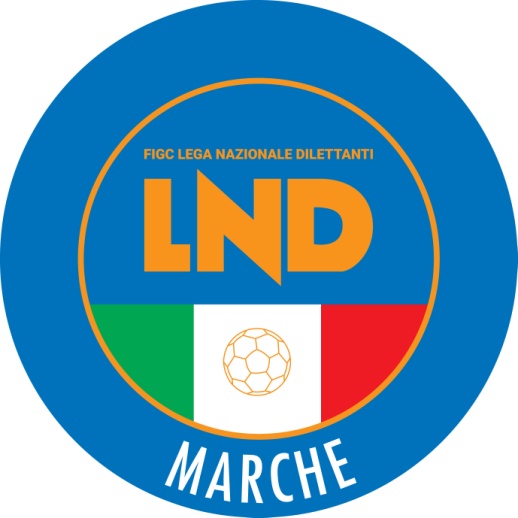 Federazione Italiana Giuoco CalcioLega Nazionale DilettantiCOMITATO REGIONALE MARCHEVia Schiavoni, snc - 60131 ANCONACENTRALINO: 071 285601 - FAX: 071 28560403sito internet: www.figcmarche.it                         e-mail: crlnd.marche01@figc.itpec: marche@pec.figcmarche.it  Il Segretario(Angelo Castellana)Il Presidente(Ivo Panichi)